  参加申込書  椹野川河口域・干潟自然再生協議会 事務局 宛てFAX：０８３―９３３－３０６９　　Mail：a15600@pref.yamaguchi.lg.jp申込〆切：７月１６日（火）　　　　　　　　　　　申込日：2024年　 　月　　　日＜代表者＞所属：　　　　　　　　　　　（団体で申込の場合、所属を記入してください）＜その他の参加者＞※生年月日等は、保険に加入するため必要な情報です。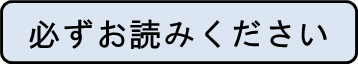 ※個人情報は、本イベントの目的にのみ使用します。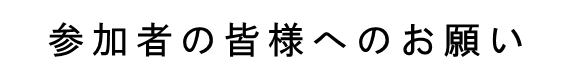 ふりがな生年月日(年齢)年　　月　　日（　歳）氏名(男・女)生年月日(年齢)年　　月　　日（　歳）住所〒    -電話番号―　  　　―※当日つながる携帯電話等を御記入ください。延期日の参加可 ・ 不可　(7月21日(日))メールアドレスふりがな生年月日(年齢)　年　　月　　日（　　歳）氏名(男・女)生年月日(年齢)　年　　月　　日（　　歳）ふりがな生年月日(年齢)　年　　月　　日（　　歳）氏名(男・女)生年月日(年齢)　年　　月　　日（　　歳）ふりがな生年月日(年齢)　年　　月　　日（　　歳）氏名(男・女)生年月日(年齢)　年　　月　　日（　　歳）